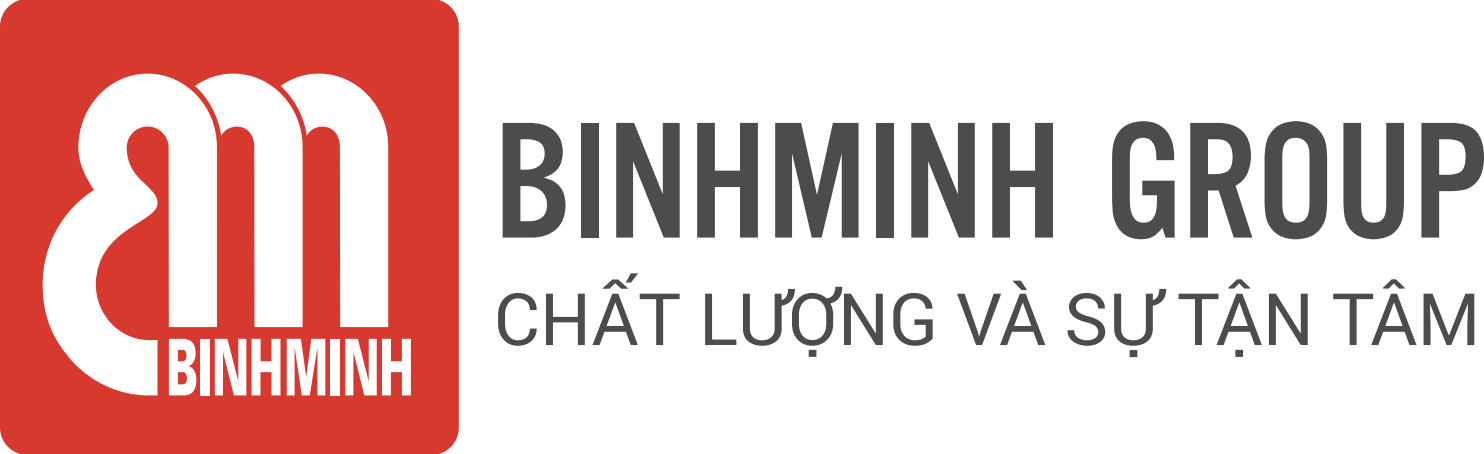 PHIẾU TỔNG HỢP NỘI DUNG BÀI HỌC LỚP 2, CHƯƠNG TRÌNH TIẾNG ANH TOÁN       Unit 5. Multiplication(Chương 5. Phép nhân)Lesson 4. Revision (Ôn tập). -------------------------------- Lesson objectives (Mục tiêu bài học) To review the vocabularies and structures of Unit 5.(Ôn tập các từ vựng và cấu trúc của Chương 5.).Lesson content (Nội dung bài học)Vocabulary ( Từ Vựng).Lesson 1. Multiplication table of 2 (Bảng nhân 2 ).times (nhân)rabbit (thỏ)ear (cái tai)   Lesson 2. Multiplication table of 5 (Bảng nhân 5)times (nhân)equals (bằng)   Lesson 3. Word problems (Bài toán có lời văn)bike (xe đạp)wheel (bánh xe)StructuresReview: Ôn tậpLesson 1. Multiplication table of 2 (Bảng nhân 2 )Two times three equals six. (Hai nhân ba bằng sáu.)Lesson 2. Multiplication table of 5 (Bảng nhân 5)Five times two equals ten.(Năm nhân hai bằng mười.)Homelink (Dặn dò về nhà)Luyện tập/ thực hành những bài tập còn lại con chưa hoàn thiện trên lớp trang 69, 70,71Luyện đọc từ vựng, cấu trúcTrân trọng cảm ơn sự quan tâm, tạo điều kiện của các Thầy/Cô và Quí vị PHHS trong việc đồng hành cùng con vui học!